معلومات عامـة :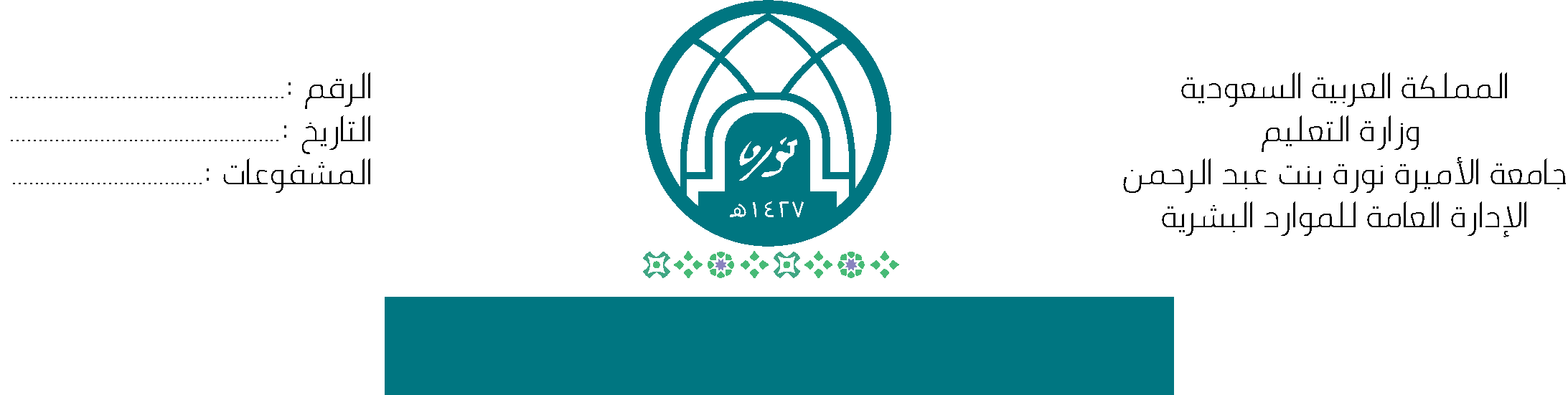 الوزارة :  وزارة التعليم العالي	 		 الإدارة :جامعة الأميرة نورة	       البلد:  الرياضمسمى الوظيفة بالميزانية :                    مرتبتها:                       رقمها              اسم شاغلها:                            وظيفته رقم قرار التكليف:                           تاريخه :         /      /   144هـوصف موجز للواجبات و المسئوليات التي يزاولها حالياً مرتبة حسب الأهمية مع تحدد النسبة المئوية لكل عنصر بحيث لا يتجاوز المجموع ولا يقل عن 100% :1-                                      %2-                                      %3-                                      %4-                                     %5-                                     %6-                                      %       ظـروف العمل :1- مكان العمل :                مكتب          معمل         مستشفى        ميدان       شارع            مستودع            ورشة          مكان آخر يحددسبب التواجد في هذا المكـان :2- الأجهزة و المواد المستعملة :أ ) نوعهـا :  ب ) الآثار المترتبة على استخدامها :      تسمم       انفجار         عدوى          تشويه         حريق       إجهاد        صمم        تلوث         إشعاع            أثر آخر يحددسبب التعرض لذلك :              3- الوقت:         كل الوقت         معظم الوقت                  بعض الوقت                             النسبة المئوية          	                     السبب :                 4- وسائل الوقاية و السلامة:أ ) ماهي وسائل السلامة التي يستخدمها الموظف :1 )  	                                               4) 	                            2 ) 	                            	                5 )                               3 )  	                            	                6 )                               ب ) نسبة التعرض للضرر أو الخطر أو العدوى بعد التقيد التام باستخدام تلك الوسائل :ج ) الأسـباب :مدير شئون الموظفين:	          	            الرئيس المباشر:			        عميدة الكلية :اسمه :				            اسمه :   	            	                              اسمه :                توقيعه :	   		                          توقيعه :                                                   توقيعه :             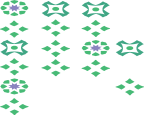 